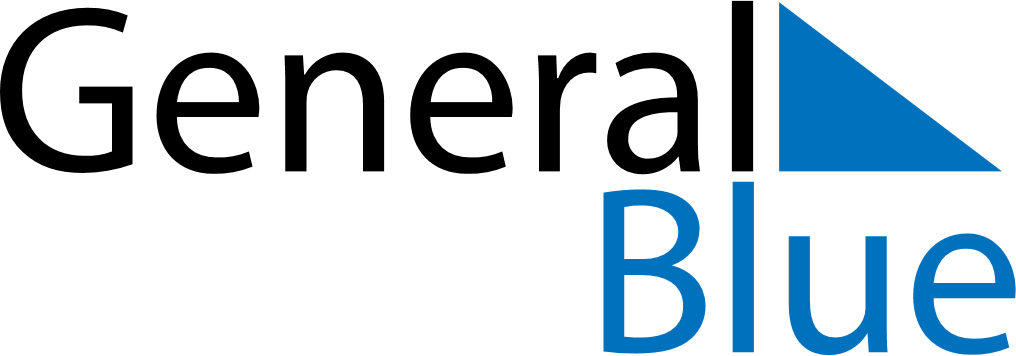 May 2019May 2019May 2019Saint HelenaSaint HelenaSUNMONTUEWEDTHUFRISAT12345678910111213141516171819202122232425Saint Helena Day262728293031